The Circus is Coming to Town!The Circus is Coming to Town!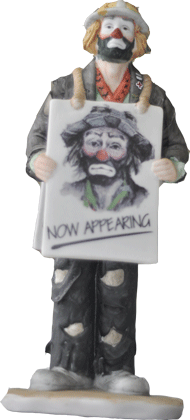 Clowns, Elephants and Performers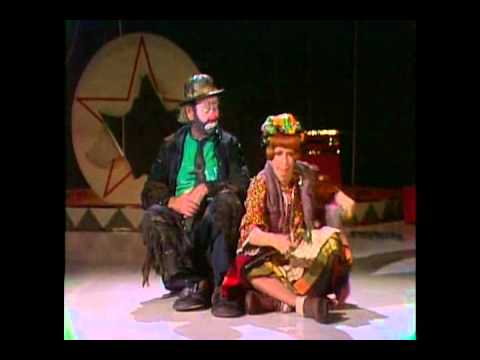 MyTown PlazaNovember 7, 2013Sponsored by Charlotte’s Web Site